Chapter 01Chemistry: The Central Science1. What is a unifying principle that explains a body of experimental observations?A. LawB. HypothesisC. TheoryD. PhenomenaE. Prediction
Blooms: 2. UnderstandDifficulty: EasyGradable: automaticSubtopic: Scientific MethodTopic: Study of Chemistry
2. Which of the following is a tentative explanation for a set of observations?A. LawB. HypothesisC. TheoryD. PhenomenaE. Prediction
Blooms: 2. UnderstandDifficulty: EasyGradable: automaticSubtopic: Scientific MethodTopic: Study of Chemistry
3. What is the term used for findings that are summarized based on a pattern or trend?A. LawB. HypothesisC. TheoryD. PhenomenaE. Prediction
Blooms: 2. UnderstandDifficulty: EasyGradable: automaticSubtopic: Scientific MethodTopic: Study of Chemistry
4. Which of the following activities is not a part of good science?A. Proposing a theoryB. Developing a hypothesisC. Making quantitative observationsD. Designing experimentsE. Indulging in speculation
Blooms: 2. UnderstandDifficulty: EasyGradable: automaticSubtopic: Scientific MethodTopic: Study of Chemistry
5. Which of the following is a ‘substance’ according to the definition given in your textbook?A. AirB. Tap waterC. Sea waterD. WaterE. Toothpaste
Blooms: 3. ApplyDifficulty: MediumGradable: automaticSubtopic: Classification and States of MatterSubtopic: Properties of MatterTopic: Study of Chemistry
6. Which of the following cannot be separated into simpler substances by chemical means?A. ElementB. EmulsionC. CompoundD. Homogeneous mixtureE. Heterogeneous mixture
Blooms: 4. AnalyzeDifficulty: MediumGradable: automaticSubtopic: Classification and States of MatterSubtopic: Properties of MatterTopic: Study of Chemistry
7. If a liquid contains 60% sugar and 40% water throughout its composition then what is it called?A. SoluteB. CompoundC. Homogeneous mixtureD. Heterogeneous mixtureE. Solvent
Blooms: 4. AnalyzeDifficulty: MediumGradable: automaticSubtopic: Classification and States of MatterSubtopic: Properties of MatterTopic: Study of Chemistry
8. Which of the following does not have a uniform composition throughout?A. ElementB. CompoundC. Homogeneous mixtureD. Heterogeneous mixtureE. Solvent
Blooms: 3. ApplyDifficulty: EasyGradable: automaticSubtopic: Classification and States of MatterSubtopic: Properties of MatterTopic: Study of Chemistry
9. Which of the following is not an SI base unit?A. MeterB. AmpereC. SecondD. GramE. Kelvin
Blooms: 2. UnderstandDifficulty: MediumGradable: automaticSubtopic: Measurement (SI Units)Topic: Study of Chemistry
10. The SI base unit of mass isA. mg.B. g.C. kg.D. metric ton.E. lb.Blooms: 1. RememberDifficulty: MediumGradable: automaticSubtopic: Measurement (SI Units)Topic: Study of Chemistry
11. The SI prefix mega- (M) meansA. 10–6B. 10–3C. 103D. 106E. 109Blooms: 1. RememberDifficulty: EasyGradable: automaticSubtopic: Measurement (SI Units)Topic: Study of Chemistry
12. The SI prefixes milli- and mega- represent, respectivelyA. 106 and 10–6B. 10–3 and 106C. 103 and 10–6D. 10–3 and 109E. 10–6 and 10–3.Blooms: 1. RememberDifficulty: MediumGradable: automaticSubtopic: Measurement (SI Units)Topic: Study of Chemistry
13. How many micrograms are in 65.3 kg?A. 0.653 μgB. 6.53 × 107 μgC. 6.53 × 104 μgD. 6.53 × 10–8 μgE. 6.53 × 1010 μg
Blooms: 3. ApplyDifficulty: HardGradable: automaticSubtopic: Dimensional AnalysisSubtopic: Measurement (SI Units)Subtopic: Scientific Notation and Significant FiguresTopic: Study of Chemistry
14. A dose of medication was prescribed to be 35 microliters. Which of the following expresses that volume in centiliters?A. 3.5 × 105 cLB. 3.5 × 104 cLC. 3.5 cLD. 3.5 × 10–4 cLE. 3.5 × 10–3 cL
Blooms: 3. ApplyDifficulty: HardGradable: automaticSubtopic: Dimensional AnalysisSubtopic: Measurement (SI Units)Subtopic: Scientific Notation and Significant FiguresTopic: Study of Chemistry
15. How many milliliters is 0.0055 L?A. 0.55 mLB. 5.5 mLC. 0.5 mLD. 0.0000055 mLE. 182 mL
Blooms: 3. ApplyDifficulty: MediumGradable: automaticSubtopic: Dimensional AnalysisSubtopic: Measurement (SI Units)Subtopic: Scientific Notation and Significant FiguresTopic: Study of Chemistry
16. How many hertz is 600.11 MHz?A. 6.0011 × 10–4 HzB. 60.011 HzC. 6.0011 × 106 HzD. 6.0011 × 10–2 HzE. 6.0011 × 108 Hz
Blooms: 3. ApplyDifficulty: MediumGradable: automaticSubtopic: Dimensional AnalysisSubtopic: Measurement (SI Units)Subtopic: Scientific Notation and Significant FiguresTopic: Study of Chemistry
17. The distance between carbon atoms in ethylene is 134 picometers. Which of the following expresses that distance in meters?A. 1.34 × 10–13 mB. 1.34 × 10–12 mC. 1.34 × 10–10 mD. 1.34 × 10–7 mE. 1.34 × 10–6 m
Blooms: 3. ApplyDifficulty: MediumGradable: automaticSubtopic: Dimensional AnalysisSubtopic: Measurement (SI Units)Subtopic: Scientific Notation and Significant FiguresTopic: Study of Chemistry
18. Which of these quantities represents the largest mass?A. 2.0 × 102 mgB. 0.0010 kgC. 1.0 × 105 μgD. 2.0 × 102 cgE. 10.0 dg
Blooms: 4. AnalyzeDifficulty: HardGradable: automaticSubtopic: Dimensional AnalysisSubtopic: Measurement (SI Units)Topic: Study of Chemistry
19. The mass of a sample is 550 milligrams. Which of the following expresses that mass in kilograms?A. 5.5 × 108 kgB. 5.5 × 105 kgC. 5.5 × 10–4 kgD. 5.5 × 10–6 kgE. 5.5 × 10–1 kg
Blooms: 3. ApplyDifficulty: HardGradable: automaticSubtopic: Measurement (SI Units)Subtopic: Scientific Notation and Significant FiguresTopic: Study of Chemistry
20. The average distance between the Earth and the Moon is 240,000 miles. Express this distance in kilometers. (1 mi = 1609 m)A. 6.1 × 105 kmB. 5.3 × 105 kmC. 3.9 × 105 kmD. 1.5 × 105 kmE. 9.4 × 104 km
Blooms: 3. ApplyDifficulty: MediumGradable: automaticSubtopic: Dimensional AnalysisSubtopic: Measurement (SI Units)Subtopic: Scientific Notation and Significant FiguresTopic: Study of Chemistry
21. How many inches are in 382.5 cm? (1 in = 2.54 cm)?A. 150.6 inB. 6.641 × 10–3 inC. 151 inD. 971.6 inE. 972 in
Blooms: 3. ApplyDifficulty: MediumGradable: automaticSubtopic: Dimensional AnalysisSubtopic: Measurement (SI Units)Subtopic: Scientific Notation and Significant FiguresTopic: Study of Chemistry
22. How many cubic inches are in 1.00 liter? (1 in = 2.54 cm)A. 61.0 in3B. 155 in3C. 394 in3D. 1.64 × 104 in3E. none of them
Blooms: 3. ApplyDifficulty: HardGradable: automaticSubtopic: Dimensional AnalysisSubtopic: Measurement (SI Units)Subtopic: Scientific Notation and Significant FiguresTopic: Study of Chemistry
23. How many inches are in 382.5 cm? (1 in = 2.54 cm)A. 150.6 inB. 6.641 × 10–3 inC. 151 inD. 971.6 inE. 972 in
Blooms: 3. ApplyDifficulty: MediumGradable: automaticSubtopic: Dimensional AnalysisSubtopic: Measurement (SI Units)Subtopic: Scientific Notation and Significant FiguresTopic: Study of Chemistry
24. Given that 1 inch = 2.54 cm, 1.00 cm3 is equal toA. 16.4 in3B. 6.45 in3C. 0.394 in3D. 0.155 in3E. 0.0610 in3
Blooms: 3. ApplyDifficulty: HardGradable: automaticSubtopic: Dimensional AnalysisSubtopic: Measurement (SI Units)Subtopic: Scientific Notation and Significant FiguresTopic: Study of Chemistry
25. A large pizza has a diameter of 15 inches. Express this diameter in centimeters. (1 in = 2.54 cm)A. 38 cmB. 24 cmC. 18 cmD. 9.3 cmE. 5.9 cm
Blooms: 3. ApplyDifficulty: MediumGradable: automaticSubtopic: Dimensional AnalysisSubtopic: Measurement (SI Units)Subtopic: Scientific Notation and Significant FiguresTopic: Study of Chemistry
26. The average distance between the Earth and the Moon is 240,000 miles. Express this distance in meters. (1 mi = 1609 m)A. 6.1 × 105 mB. 5.3 × 105 mC. 3.9 × 108 mD. 1.5 × 105 mE. 9.4 × 104 m
Blooms: 3. ApplyDifficulty: MediumGradable: automaticSubtopic: Dimensional AnalysisSubtopic: Measurement (SI Units)Subtopic: Scientific Notation and Significant FiguresTopic: Study of Chemistry
27. What is the volume in milliliters of a 32.0 fl oz can of juice? (1 fl oz = 29.6 mL)A. 1.08 mLB. 947 mLC. 0.925 mLD. 0.95 mLE. 1.1 mL
Blooms: 3. ApplyDifficulty: MediumGradable: automaticSubtopic: Dimensional AnalysisSubtopic: Measurement (SI Units)Subtopic: Scientific Notation and Significant FiguresTopic: Study of Chemistry
28. How many mm3 are in 16.7 cm3?A. 1.67 × 10–5 mm3B. 1.67 × 10–8 mm3C. 1.67 × 107 mm3D. 1.67 × 104 mm3E. 1.67 × 10–4 mm3
Blooms: 3. ApplyDifficulty: HardGradable: automaticSubtopic: Dimensional AnalysisSubtopic: Measurement (SI Units)Subtopic: Scientific Notation and Significant FiguresTopic: Study of Chemistry
29. If a patient in the hospital is running a temperature of 39.5°C, what is this in degrees Fahrenheit?A. 99°FB. 101.3°FC. 102.4°FD. 103.1°FE. 104°F
Blooms: 3. ApplyDifficulty: MediumGradable: automaticSubtopic: Dimensional AnalysisSubtopic: Measurement (SI Units)Subtopic: Scientific Notation and Significant FiguresTopic: Study of Chemistry
30. If normal body temperature is 98.6°F then what is this in degrees Celsius?A. 34°CB. 35.5°CC. 36.4°CD. 37.0°CE. 38.7°C
Blooms: 3. ApplyDifficulty: MediumGradable: automaticSubtopic: Dimensional AnalysisSubtopic: Measurement (SI Units)Subtopic: Scientific Notation and Significant FiguresTopic: Study of Chemistry
31. Express 122.0°F in °C.A. 50.0°CB. 64.4°CC. 67.8°CD. 162.0°CE. 219.6°C
Blooms: 3. ApplyDifficulty: MediumGradable: automaticSubtopic: Dimensional AnalysisSubtopic: Measurement (SI Units)Subtopic: Scientific Notation and Significant FiguresTopic: Study of Chemistry
32. The boiling point for liquid helium is 4.0 K. What is the temperature in degrees Fahrenheit?A. –452.5°FB. –498.9°FC. –237.2°FD. 131.8°FE. 530.9°F
Blooms: 3. ApplyDifficulty: HardGradable: automaticSubtopic: Dimensional AnalysisSubtopic: Measurement (SI Units)Subtopic: Scientific Notation and Significant FiguresTopic: Study of Chemistry
33. If the temperature is 38.0°F then what is the temperature in kelvins?A. 3.33 KB. 100.4 KC. 276.5 KD. 311.15 KE. 235.15 K
Blooms: 3. ApplyDifficulty: HardGradable: automaticSubtopic: Dimensional AnalysisSubtopic: Measurement (SI Units)Subtopic: Scientific Notation and Significant FiguresTopic: Study of Chemistry
34. Dry ice (carbon dioxide) changes from a solid to a gas at –78.5°C. What is this temperature in °F?A. –173°FB. –12.6°FC. –109°FD. –75.6°FE. None of them is within 2°F of the right answer.
Blooms: 3. ApplyDifficulty: HardGradable: automaticSubtopic: Dimensional AnalysisSubtopic: Measurement (SI Units)Subtopic: Scientific Notation and Significant FiguresTopic: Study of Chemistry
35. The boiling point for liquid nitrogen is 77 K. What is the temperature in degrees Fahrenheit?A. –127°FB. –289°FC. –321°FD. 177°FE. 662°F
Blooms: 3. ApplyDifficulty: HardGradable: automaticSubtopic: Dimensional AnalysisSubtopic: Measurement (SI Units)Subtopic: Scientific Notation and Significant FiguresTopic: Study of Chemistry
36. Acetone, which is used as a solvent and as a reactant in the manufacture of Plexiglas®, boils at 56.1°C. What is the boiling point in degrees Fahrenheit?A. 159°FB. 133°FC. 101°FD. 69.0°FE. 43.4°F
Blooms: 3. ApplyDifficulty: MediumGradable: automaticSubtopic: Dimensional AnalysisSubtopic: Measurement (SI Units)Subtopic: Scientific Notation and Significant FiguresTopic: Study of Chemistry
37. Isopropyl alcohol, commonly known as rubbing alcohol, boils at 82.4°C. What is the boiling point in kelvins?A. 387.6 KB. 355.6 KC. 323.6 KD. 190.8 KE. –190.8 K
Blooms: 3. ApplyDifficulty: MediumGradable: automaticSubtopic: Dimensional AnalysisSubtopic: Measurement (SI Units)Subtopic: Scientific Notation and Significant FiguresTopic: Study of Chemistry
38. Acetic acid boils at 244.2°F. What is its boiling point in degrees Celsius?A. 382.0°CB. 167.7°CC. 153.4°CD. 117.9°CE. 103.7°C
Blooms: 3. ApplyDifficulty: MediumGradable: automaticSubtopic: Dimensional AnalysisSubtopic: Measurement (SI Units)Subtopic: Scientific Notation and Significant FiguresTopic: Study of Chemistry
39. What is the volume of a container that contains 14.3 g of a substance having a density of 0.988 g/cm3?A. 14.1 cm3B. 0.0691 cm3C. 14.5 cm3D. 141 cm3E. 691 cm3
Blooms: 4. AnalyzeDifficulty: MediumGradable: automaticSubtopic: Dimensional AnalysisSubtopic: Measurement (SI Units)Subtopic: Scientific Notation and Significant FiguresTopic: Study of Chemistry
40. If you have a graduated cylinder containing 15.5 mL and this volume changes to 95.2 mL after a metal with a mass of 7.95 g is dropped into the graduated cylinder, then what is the density of this metal?A. 0.0835 g/mLB. 0.513 g/mLC. 0.0718 g/mLD. 10.0 g/mLE. 9.97 × 10–2 g/mL
Blooms: 4. AnalyzeDifficulty: HardGradable: automaticSubtopic: Dimensional AnalysisSubtopic: Measurement (SI Units)Subtopic: Scientific Notation and Significant FiguresTopic: Study of Chemistry
41. The density of mercury, the only metal to exist as a liquid at room temperature, is 13.6 g/cm3. What is that density in pounds per cubic inch? (1 in = 2.54 cm; 1 lb = 454 g)A. 849 lb/in3B. 491 lb/in3C. 376 lb/in3D. 0.491 lb/in3E. 1.83 × 10–3 lb/in3
Blooms: 4. AnalyzeDifficulty: HardGradable: automaticSubtopic: Dimensional AnalysisSubtopic: Measurement (SI Units)Subtopic: Scientific Notation and Significant FiguresTopic: Study of Chemistry
42. Radio waves travel at the speed of light, which is 3.00 × 108 m/s. How many minutes does it take for a radio message to reach Earth from Saturn if Saturn is 7.9 × 108 km from Earth?A. 4.4 × 10–2 minB. 1.6 × 105 minC. 4.0 × 1015 minD. 44 minE. 2.6 min
Blooms: 4. AnalyzeDifficulty: HardGradable: automaticSubtopic: Dimensional AnalysisSubtopic: Measurement (SI Units)Subtopic: Scientific Notation and Significant FiguresTopic: Study of Chemistry
43. The speed needed to escape the pull of Earth's gravity is 11.3 km/s. What is this speed in mi/h? (1 mile = 1609 m)A. 65,500 mi/hB. 25,300 mi/hC. 18,200 mi/hD. 1,090 mi/hE. 5.02 × 10–3 mi/h
Blooms: 4. AnalyzeDifficulty: HardGradable: automaticSubtopic: Dimensional AnalysisSubtopic: Measurement (SI Units)Subtopic: Scientific Notation and Significant FiguresTopic: Study of Chemistry
44. Radio waves travel at the speed of light, which is 3.00 × 108 m/s. How many kilometers will radio messages to outer space travel in exactly one year? (365.24 days = 1 y)A. 9.46 × 1015 kmB. 7.30 × 108 kmC. 7.10 × 1010 kmD. 9.47 × 1012 kmE. 3.33 × 10– 3 km
Blooms: 4. AnalyzeDifficulty: HardGradable: automaticSubtopic: Dimensional AnalysisSubtopic: Measurement (SI Units)Subtopic: Scientific Notation and Significant FiguresTopic: Study of Chemistry
45. The diameter of Earth is 12.7 Mm. Express this diameter in centimeters.A. 1.27 × 105 cmB. 1.27 × 106 cmC. 1.27 × 107 cmD. 1.27 × 108 cmE. 1.27 × 109 cm
Blooms: 4. AnalyzeDifficulty: HardGradable: automaticSubtopic: Dimensional AnalysisSubtopic: Measurement (SI Units)Subtopic: Scientific Notation and Significant FiguresTopic: Study of Chemistry
46. Some molecules move with speeds approaching the "escape velocity" from Earth, which is 7.0 miles per second. What is this speed in cm/h? (1 mi = 1609 m)A. 313 cm/hB. 4.1 × 105 cm/hC. 4.1 × 109 cm/hD. 1.1 × 106 cm/hE. 1.6 × 109 cm/h
Blooms: 4. AnalyzeDifficulty: HardGradable: automaticSubtopic: Dimensional AnalysisSubtopic: Measurement (SI Units)Subtopic: Scientific Notation and Significant FiguresTopic: Study of Chemistry
47. The city of Los Angeles is now approximately 2400 miles south of Anchorage, Alaska. It is moving slowly northward as the San Andreas fault slides along. If Los Angeles is to arrive near Anchorage in 76 million years, at what average rate will it have to move in mm per month? (1 mi = 1609 m)A. 2.0 × 10–10 mm/mo.B. 6.6 × 10–6 mm/mo.C. 4.2 mm/mo.D. 9.5 mm/mo.E. 51 mm/mo.
Blooms: 4. AnalyzeDifficulty: HardGradable: automaticSubtopic: Dimensional AnalysisSubtopic: Measurement (SI Units)Subtopic: Scientific Notation and Significant FiguresTopic: Study of Chemistry
48. Which of the following speeds is the greatest? (1 mi = 1609 m)A. 40 mi/hB. 2.0 × 105 mm/minC. 40 km/hD. 0.74 km/minE. 400 m/min
Blooms: 5. EvaluateDifficulty: HardGradable: automaticSubtopic: Dimensional AnalysisSubtopic: Measurement (SI Units)Subtopic: Scientific Notation and Significant FiguresTopic: Study of Chemistry
49. Iron has a density of 7.87 g/cm3. What mass of iron would be required to cover a football playing surface of 120 yds × 60. yds to a depth of 1.0 mm? (1 inch = 2.54 cm)A. 76 kgB. 47 MgC. 7.6 × 105 gD. 4.7 × 108 gE. 1.9 × 107 g
Blooms: 4. AnalyzeDifficulty: HardGradable: automaticSubtopic: Dimensional AnalysisSubtopic: Measurement (SI Units)Subtopic: Scientific Notation and Significant FiguresTopic: Study of Chemistry
50. The recommended daily allowance (RDA) of calcium is 1.2 g. Calcium carbonate contains 12.0% calcium by mass. How many grams of calcium carbonate are needed to provide the RDA of calcium?A. 0.10 gB. 0.14 gC. 1.2 gD. 10. gE. 14 g
Blooms: 4. AnalyzeDifficulty: HardGradable: automaticSubtopic: Dimensional AnalysisSubtopic: Measurement (SI Units)Subtopic: Scientific Notation and Significant FiguresTopic: Study of Chemistry
51. One of the common intravenous fluids, called physiological saline, is a homogeneous mixture of NaCl in water. In this mixture, 0.89% of the mass is contributed by the NaCl. What mass of NaCl is found in 450. mL of physiological saline? ((Density of physiological saline = 1.005 g/cm3)A. 2.0 gB. 4.0 gC. 5.1 gD. 508 gE. 400 g
Blooms: 4. AnalyzeDifficulty: HardGradable: automaticSubtopic: Dimensional AnalysisSubtopic: Measurement (SI Units)Subtopic: Scientific Notation and Significant FiguresTopic: Study of Chemistry
52. An empty flask's mass is 17.4916 g, and its mass is 43.9616 g when filled with water at 20.0°C (density = 0.9982 g/mL). The density of “heavy water” at 20.0°C is 1.1053 g/mL. What is the mass of the flask when filled with heavy water at 20.0°C?A. 29.2573 gB. 46.8016 gC. 46.7489 gD. 29.3100 gE. 43.9140 g
Blooms: 4. AnalyzeDifficulty: HardGradable: automaticSubtopic: Dimensional AnalysisSubtopic: Measurement (SI Units)Subtopic: Scientific Notation and Significant FiguresTopic: Study of Chemistry
53. A flask has a mass of 78.23 g when empty and 593.63 g when filled with water. When the same flask is filled with concentrated sulfuric acid, H2SO4, its mass is 1026.57 g. What is the density of concentrated sulfuric acid? (Assume water has a density of 1.00 g/cm3 at the temperature of the measurement.)A. 1.992 g/cm3B. 1.840 g/cm3C. 1.729 g/cm3D. 1.598 g/cm3E. 0.543 g/cm3
Blooms: 4. AnalyzeDifficulty: HardGradable: automaticSubtopic: Dimensional AnalysisSubtopic: Measurement (SI Units)Subtopic: Scientific Notation and Significant FiguresTopic: Study of Chemistry
54. Talc is a mineral with low conductivity for heat and electricity which is not attacked by acid. It is used in talcum powder and face powder. Suppose a sample of talc weighs 13.65 g with a density of 1.75 g/cm3 in mineral oil. If this same sample of talc in air weighs 35.97 g, assuming no volume change, what is the density of the talc sample in air?A. 4.61 g/cm3B. 2.82 g/cm3C. 2.63 g/cm3D. 2.44 g/cm3E. 1.61 g/cm3
Blooms: 4. AnalyzeDifficulty: HardGradable: automaticSubtopic: Dimensional AnalysisSubtopic: Measurement (SI Units)Subtopic: Scientific Notation and Significant FiguresTopic: Study of Chemistry
55. Which of the following is an example of an observation?A. Gases expand as their temperature increases because the gas molecules are moving more rapidly.B. Paraffin wax begins to melt at 57°C.C. Three samples of wax are heated to 75°C.D. The force acting on an object is equal to its mass times its acceleration.E. Will all waxes melt at the same temperature?
Blooms: 2. UnderstandDifficulty: EasyGradable: automaticSubtopic: Properties of MatterSubtopic: Scientific MethodTopic: Study of Chemistry
56. Which of the following is a chemical change?A. Boiling waterB. Melting waxC. Broiling a steak on a grillD. Condensing water vapor into rainfallE. Carving a piece of wood
Blooms: 3. ApplyDifficulty: EasyGradable: automaticSubtopic: Classification and States of MatterSubtopic: Properties of MatterTopic: Study of Chemistry
57. Which of these is an example of a physical property?A. Corrosiveness of sulfuric acidB. Toxicity of cyanideC. Flammability of gasolineD. Neutralization of stomach acid with an antacidE. Lead becomes a liquid when heated to 601°C. 
Blooms: 3. ApplyDifficulty: EasyGradable: automaticSubtopic: Classification and States of MatterSubtopic: Properties of MatterTopic: Study of Chemistry
58. Which one of these represents a physical change?A. Water, when heated, forms steam.B. Bleach turns hair yellow.C. Sugar, when heated, becomes brown.D. Milk turns sour.E. Apples, when exposed to air, turn brown.
Blooms: 3. ApplyDifficulty: EasyGradable: automaticSubtopic: Classification and States of MatterSubtopic: Properties of MatterTopic: Study of Chemistry
59. Which one of these represents a chemical change?A. Boiling water to form steamB. Turning hair yellow with bleachC. Melting butterD. Mixing powdered charcoal and oxygen at room temperatureE. Cutting a bar of sodium metal into pieces with a knife
Blooms: 3. ApplyDifficulty: EasyGradable: automaticSubtopic: Classification and States of MatterSubtopic: Properties of MatterTopic: Study of Chemistry
60. Which of the following is an extensive property of oxygen?A. Boiling pointB. TemperatureC. Average kinetic energy of moleculesD. DensityE. Mass
Blooms: 3. ApplyDifficulty: EasyGradable: automaticSubtopic: Classification and States of MatterSubtopic: Properties of MatterTopic: Study of Chemistry
61. When the value of something does not depend on the amount of the matter then what is this called?A. Empirical propertyB. Intensive propertyC. Inclusive propertyD. Extensive propertyE. Exclusive property
Blooms: 3. ApplyDifficulty: EasyGradable: automaticSubtopic: Classification and States of MatterSubtopic: Properties of MatterTopic: Study of Chemistry
62. Which of the following is an extensive property?A. DensityB. TemperatureC. MassD. Specific HeatE. Pressure
Blooms: 3. ApplyDifficulty: EasyGradable: automaticSubtopic: Scientific Notation and Significant FiguresTopic: Study of Chemistry
63. The number 1.050 × 109 has how many significant figures?A. 2B. 3C. 4D. 9E. 13
Blooms: 3. ApplyDifficulty: MediumGradable: automaticSubtopic: Scientific Notation and Significant FiguresTopic: Study of Chemistry
64. After carrying out the operation (13.7 + 0.027) ÷ 8.221, how many significant figures are appropriate to show in the result?A. 1B. 2C. 3D. 4E. 5
Blooms: 3. ApplyDifficulty: MediumGradable: automaticSubtopic: Scientific Notation and Significant FiguresTopic: Study of Chemistry
65. How many significant figures are in 0.006570?A. 3B. 4C. 5D. 6E. 7
Blooms: 3. ApplyDifficulty: MediumGradable: automaticSubtopic: Scientific Notation and Significant FiguresTopic: Study of Chemistry
66. The result of (3.8621 × 1.5630) – 5.98 is properly written asA. 0.06.B. 0.056.C. 0.0565.D. 0.05646.E. 0.056462.
Blooms: 3. ApplyDifficulty: MediumGradable: automaticSubtopic: Scientific Notation and Significant FiguresTopic: Study of Chemistry
67. Select the answer with the correct number of decimal places for the following sum: 13.914 cm + 243.1 cm + 12.00460 cm =A. 269.01860 cmB. 269.0186 cmC. 269.019 cmD. 269.02 cmE. 269.0 cm
Blooms: 3. ApplyDifficulty: MediumGradable: automaticSubtopic: Scientific Notation and Significant FiguresTopic: Study of Chemistry
68. How many significant figures does the sum 8.5201 + 1.93 contain?A. 1B. 2C. 3D. 4E. 5
Blooms: 3. ApplyDifficulty: MediumGradable: automaticSubtopic: Scientific Notation and Significant FiguresTopic: Study of Chemistry
69. Select the answer that expresses the result of this calculation with the correct number of significant figures.13.602 x 1.90 x 3.06--------------------------------4.2 x 1.4097A. 13.3568B. 13.357C. 13.36D. 13.4E. 13
Blooms: 3. ApplyDifficulty: MediumGradable: automaticSubtopic: Scientific Notation and Significant FiguresTopic: Study of Chemistry
70. Which is correct if 0.01234 is rewritten in scientific notation?A. 1.234 × 10–3B. 12.3 × 104C. 1 × 10–1D. 1.234 × 102E. 1.234 × 10–2
Blooms: 3. ApplyDifficulty: EasyGradable: automaticSubtopic: Scientific Notation and Significant FiguresTopic: Study of Chemistry
71. You prepare 1000. mL of tea and transfer it to a 1.00 quart pitcher for storage. Which of the following statements is true? (1 L = 1.0567 qt)A. The pitcher will be filled to 100% of its capacity with no tea spilled.B. The pitcher will be filled to about 95% of its capacity.C. The pitcher will be filled to about 50% of its capacity.D. The pitcher will be completely filled and a small amount of tea will overflow.E. The pitcher will be completely filled and most of the tea will overflow.
Blooms: 5. EvaluateDifficulty: MediumGradable: automaticSubtopic: Dimensional AnalysisTopic: Study of Chemistry
72. Which is correct if 52.068881 is rewritten in scientific notation and rounded to three significant figures?A. 5.21 × 10–1B. 5.20 × 10–1C. 5.21 × 101D. 5.20 × 101E. 5.21 × 102
Blooms: 3. ApplyDifficulty: MediumGradable: automaticSubtopic: Scientific Notation and Significant FiguresTopic: Study of Chemistry
73. Which is correct if 15,390,000 is rounded to two significant figures?A. 15B. 1.5 × 10–7C. 1.5 × 108D. 15,400,000E. 15,000,000
Blooms: 3. ApplyDifficulty: MediumGradable: automaticSubtopic: Scientific Notation and Significant FiguresTopic: Study of Chemistry
74. What is the length of the box, using the proper number of significant figures and units?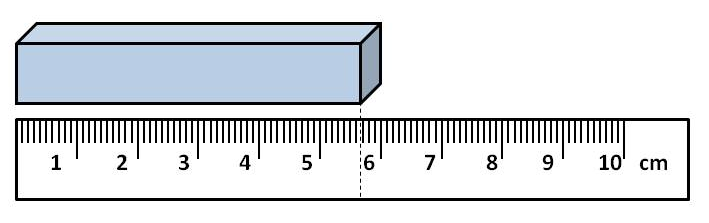 A. 5.5 cmB. 5 cmC. 6 cmD. 5.67 cmE. 5.6 cm
Blooms: 4. AnalyzeDifficulty: MediumGradable: automaticSubtopic: Measurement (SI Units)Subtopic: Scientific Notation and Significant FiguresTopic: Study of Chemistry
75. The dark meat of a 20-pound turkey requires an internal temperature of 180°F to be fully cooked. What minimum temperature reading should be displayed on a food thermometer that only measures in degrees Celsius?A. 82°CB. 354°CC. 261°CD. –192°CE. –310°C
Blooms: 3. ApplyDifficulty: EasyGradable: automaticSubtopic: Dimensional AnalysisSubtopic: Scientific Notation and Significant FiguresTopic: Study of Chemistry
76. 50.0 grams of acetic acid are required for an experiment. What volume, in milliliters, of a 1.105 g/cm3 acetic acid solution must be measured for the experiment?A. 0.0452 mLB. 45.2 mLC. 55.3 mLD. 0.452 mLE. 4.52 mL
Blooms: 4. AnalyzeDifficulty: MediumGradable: automaticSubtopic: Dimensional AnalysisSubtopic: Measurement (SI Units)Subtopic: Scientific Notation and Significant FiguresTopic: Study of Chemistry
77. A geology student found an irregularly shaped rock, with a mass of 28.63 grams, and placed it into a graduated cylinder containing 13.31 mL of water. If the water level increased to 19.73 mL after the rock was placed in the cylinder, what is the density of the rock, in g/mL?A. 4.46 g/mLB. 4460 g/mLC. 2.20 g/mLD. 0.455 g/mLE. 44.6 g/mL
Blooms: 4. AnalyzeDifficulty: MediumGradable: automaticSubtopic: Dimensional AnalysisSubtopic: Measurement (SI Units)Subtopic: Scientific Notation and Significant FiguresTopic: Study of Chemistry
78. An average Mastiff puppy weighs 2.72 kilograms. How many pounds is an average Mastiff puppy?(1lb = 453.6 g)A. 1.24 lbB. 10.0 lbC. 59.8 lbD. 6.00 lbE. 72.0 lb
Blooms: 4. AnalyzeDifficulty: EasyGradable: automaticSubtopic: Dimensional AnalysisSubtopic: Measurement (SI Units)Subtopic: Scientific Notation and Significant FiguresTopic: Study of Chemistry
79. If the density of corn syrup is 1.380 g/mL and a sample of corn syrup has a mass of 32 grams, what is the volume of corn syrup, in liters?A. 43 LB. 23 LC. 0.043 LD. 0.023 LE. 2.3 L
Blooms: 4. AnalyzeDifficulty: MediumGradable: automaticSubtopic: Dimensional AnalysisSubtopic: Measurement (SI Units)Subtopic: Scientific Notation and Significant FiguresTopic: Study of Chemistry
80. A smart phone has dimensions of 4.9 inches (height), 2.3 inches (width) and 8.0 millimeters (depth). What is the volume of the smart phone in cubic centimeters? (1 in = 2.54 cm)A. 58 cm3B. 1.7 x 105 cm3C. 90 cm3D. 3.4 cm3E. 34 cm3
Blooms: 4. AnalyzeDifficulty: MediumGradable: automaticSubtopic: Dimensional AnalysisSubtopic: Measurement (SI Units)Subtopic: Scientific Notation and Significant FiguresTopic: Study of Chemistry
81. There are 58 counties in California and about 660,000 people in each county. How many million people live in California?A. 383 million peopleB. 38 million peopleC. 40 million peopleD. 58 million peopleE. 11 million people
Blooms: 3. ApplyDifficulty: MediumGradable: automaticSubtopic: Dimensional AnalysisTopic: Study of Chemistry
82. Which of the following represents the greatest mass?A. 2.0 x 103 mgB. 10.0 dgC. 0.0010 kgD. 1.0 x 106 μgE. 3.0 x 1012 pg
Blooms: 5. EvaluateDifficulty: MediumGradable: automaticSubtopic: Scientific Notation and Significant FiguresTopic: Study of Chemistry
83. Walking fast can consume 5.0 kcal per minute. How many hours of exercise are required to consume 450 kcal, the energy in a large candy bar?A. 7.5 hrB. 1.25 hrC. 1.75 hrD. 1.5 hrE. 1 hr
Blooms: 3. ApplyDifficulty: MediumGradable: automaticSubtopic: Dimensional AnalysisTopic: Study of Chemistry
84. A laboratory technician analyzed a sample three times for percent iron and got the following results: 22.43% Fe, 24.98% Fe, and 21.02% Fe. The actual percent iron in the sample was 22.81%. The analyst'sA. precision was poor but the average result was accurate.B. accuracy was poor but the precision was good.C. work was only qualitative.D. work was precise.
Blooms: 2. UnderstandDifficulty: MediumGradable: automaticSubtopic: Measurement (SI Units)Topic: Study of Chemistry
85. The density of magnesium is 1.7 g/cm3, and the density of iron is 7.9 g/cm3. Consider a block of iron with a mass of 819 g. What is the mass of a block of magnesium that has the same volume as the block of iron?A. 1.8 x 102 gB. 61 gC. 2.8 x 103 gD. 3.8 x 103 gE. None of the.
Blooms: 5. EvaluateDifficulty: DifficultGradable: automaticSubtopic: Measurement (SI Units)Topic: Study of Chemistry
86. The ripening of fruit, once picked, is an example of physical change.FALSE
Blooms: 3. ApplyDifficulty: EasyGradable: automaticSubtopic: Properties of MatterTopic: Study of Chemistry
87. When applying the scientific method, it is important to avoid any form of hypothesis.FALSE
Blooms: 3. ApplyDifficulty: EasyGradable: automaticSubtopic: Scientific MethodTopic: Study of Chemistry
88. When applying the scientific method, a model or theory should be based on experimental data.TRUE
Blooms: 3. ApplyDifficulty: EasyGradable: automaticSubtopic: Scientific MethodTopic: Study of Chemistry
89. Matter is anything that has mass and occupies space.TRUE
Blooms: 4. AnalyzeDifficulty: EasyGradable: automaticSubtopic: Classification and States of MatterSubtopic: Properties of MatterTopic: Study of Chemistry
90. The density of a substance is an intensive property.TRUE
Blooms: 4. AnalyzeDifficulty: EasyGradable: automaticSubtopic: Classification and States of MatterSubtopic: Properties of MatterTopic: Study of Chemistry
91. The volume of a substance is an intensive property.FALSE
Blooms: 4. AnalyzeDifficulty: EasyGradable: automaticSubtopic: Classification and States of MatterSubtopic: Properties of MatterTopic: Study of Chemistry
92. Boiling point and melting point are extensive properties.FALSE
Blooms: 4. AnalyzeDifficulty: EasyGradable: automaticSubtopic: Properties of MatterTopic: Study of Chemistry
93. The rusting of a piece of iron under environmental conditions is a physical change.FALSE
Blooms: 4. AnalyzeDifficulty: EasyGradable: automaticSubtopic: Properties of MatterTopic: Study of Chemistry
94. The number 6.0448, rounded to 3 decimal places, becomes 6.045.TRUE
Blooms: 3. ApplyDifficulty: EasyGradable: automaticSubtopic: Scientific Notation and Significant FiguresTopic: Study of Chemistry
95. A scoop of vanilla ice cream is a pure substance.FALSE
Blooms: 4. AnalyzeDifficulty: EasyGradable: automaticSubtopic: Classification and States of MatterSubtopic: Properties of MatterTopic: Study of Chemistry
96. A particular temperature in degrees Celsius is larger than the temperature in kelvins.FALSE
Blooms: 4. AnalyzeDifficulty: EasyGradable: automaticSubtopic: Dimensional AnalysisSubtopic: Measurement (SI Units)Topic: Study of Chemistry
97. Zero kelvin 0 K < 0°F < 0°C. TRUE
Blooms: 4. AnalyzeDifficulty: MediumGradable: automaticSubtopic: Measurement (SI Units)Topic: Study of Chemistry
98. 77 K is colder than 4 K.FALSE
Blooms: 4. AnalyzeDifficulty: EasyGradable: automaticSubtopic: Measurement (SI Units)Topic: Study of Chemistry
99. The juice from an orange is a mixture.TRUE
Blooms: 4. AnalyzeDifficulty: EasyGradable: automaticSubtopic: Classification and States of MatterSubtopic: Properties of MatterTopic: Study of Chemistry
100. ____________ tells how close a measurement is to the true value.Accuracy
Blooms: 3. ApplyDifficulty: MediumGradable: automaticSubtopic: Measurement (SI Units)Topic: Study of Chemistry
101. Melting ice is a __________ change.physical
Blooms: 4. AnalyzeDifficulty: EasyGradable: automaticSubtopic: Properties of MatterTopic: Study of Chemistry
102. Burning wood in a fireplace is a __________ change.chemical
Blooms: 4. AnalyzeDifficulty: EasyGradable: automaticSubtopic: Properties of MatterTopic: Study of Chemistry
103. A(n) ____________ is a substance composed of atoms of two or more elements chemically united in fixed proportions.compound
Blooms: 3. ApplyDifficulty: EasyGradable: automaticSubtopic: Classification and States of MatterSubtopic: Properties of MatterTopic: Study of Chemistry
104. A(n) __________ is a substance that cannot be separated into simpler substances by chemical means.element
Blooms: 3. ApplyDifficulty: EasyGradable: automaticSubtopic: Classification and States of MatterSubtopic: Properties of MatterTopic: Study of Chemistry
105. A(n) __________ is a combination of two or more substances in which the substances retain their distinct identities.mixture
Blooms: 3. ApplyDifficulty: EasyGradable: automaticSubtopic: Classification and States of MatterSubtopic: Properties of MatterTopic: Study of Chemistry
106. A(n) __________ is something that has a definite composition.pure substance
Blooms: 3. ApplyDifficulty: EasyGradable: automaticSubtopic: Classification and States of MatterSubtopic: Properties of MatterTopic: Study of Chemistry
107. _________, _________, and ________ are the three states of matter.liquid, solid, and gas
Blooms: 3. ApplyDifficulty: EasyGradable: automaticSubtopic: Classification and States of MatterSubtopic: Properties of MatterTopic: Study of Chemistry
108. A(n) _______________ ____________ has a uniform composition throughout.homogeneous mixture
Blooms: 3. ApplyDifficulty: EasyGradable: automaticSubtopic: Classification and States of MatterSubtopic: Properties of MatterTopic: Study of Chemistry
109. A(n) _______________ ____________ does not have a uniform composition throughout.heterogeneous mixture
Blooms: 3. ApplyDifficulty: EasyGradable: automaticSubtopic: Classification and States of MatterSubtopic: Properties of MatterTopic: Study of Chemistry
110. ___________ tells how closely multiple measurements of the same thing are to one another.Precision
Blooms: 2. UnderstandDifficulty: MediumGradable: automaticSubtopic: Measurement (SI Units)Topic: Study of Chemistry
111. ___________ is the term used to indicate a measuring device is accurate. (Hint: Often used when measuring the volume of a liquid.)Graduated or Calibrated
Blooms: 2. UnderstandDifficulty: MediumGradable: automaticSubtopic: Measurement (SI Units)Topic: Study of Chemistry
112. What is something that has a definite composition?pure substance
Blooms: 3. ApplyDifficulty: EasyGradable: manualSubtopic: Classification and States of MatterSubtopic: Properties of MatterTopic: Study of Chemistry
113. What is a combination of two or more substances in which the substances retain their distinct identities?mixture
Blooms: 3. ApplyDifficulty: EasyGradable: manualSubtopic: Classification and States of MatterSubtopic: Properties of MatterTopic: Study of Chemistry
114. What is a substance that cannot be separated into simpler substances by chemical means?element
Blooms: 3. ApplyDifficulty: EasyGradable: manualSubtopic: Classification and States of MatterSubtopic: Properties of MatterTopic: Study of Chemistry
115. What is a substance composed of atoms of two or more elements chemically united in fixed proportions?compound
Blooms: 3. ApplyDifficulty: EasyGradable: manualSubtopic: Classification and States of MatterSubtopic: Properties of MatterTopic: Study of Chemistry
116. Give examples of three physical properties.(Answers will vary.) Melting point, boiling point, density, color
Blooms: 2. UnderstandDifficulty: EasyGradable: manualSubtopic: Properties of MatterTopic: Study of Chemistry
117. Give an example of an extensive property.(Answers will vary.) Mass, length, and volume
Blooms: 3. ApplyDifficulty: EasyGradable: manualSubtopic: Properties of MatterTopic: Study of Chemistry
118. Give an example of an intensive property.(Answers will vary.) Temperature, density, melting point, boiling point
Blooms: 3. ApplyDifficulty: EasyGradable: manualSubtopic: Properties of MatterTopic: Study of Chemistry
119. Identify this process as a physical or chemical change: Bacteria convert milk to yogurt.Chemical
Blooms: 4. AnalyzeDifficulty: EasyGradable: manualSubtopic: Properties of MatterTopic: Study of Chemistry
120. What is the equation for the conversion of Celsius temperatures to Kelvin temperatures?°C + 273.15 = K
Blooms: 2. UnderstandDifficulty: EasyGradable: manualSubtopic: Dimensional AnalysisSubtopic: Measurement (SI Units)Topic: Study of Chemistry
121. If two numbers are added together, one which has 2 digits after the decimal point and the other which has 1 digit after the decimal point, explain how to round the answer.The answer will have 1 digit after the decimal point because the least number of digits after the decimal point in the two numbers used in the calculation was 1. Use the least number of digits after the decimal point.
Blooms: 2. UnderstandDifficulty: MediumGradable: manualSubtopic: Scientific Notation and Significant FiguresTopic: Study of Chemistry
122. If two numbers are multiplied together, one which has 3 significant figures and the other which has 4 significant figures, explain how to round the answer.The answer will have 3 significant figures because the least number of significant figures in the two numbers used in the calculation was 3.
Blooms: 2. UnderstandDifficulty: EasyGradable: manualSubtopic: Scientific Notation and Significant FiguresTopic: Study of Chemistry
123. What is the equation used to calculate the mass from the density?mass = density × volume or m = dV
Blooms: 2. UnderstandDifficulty: MediumGradable: manualSubtopic: Dimensional AnalysisTopic: Study of Chemistry
124. Briefly explain the relationship between hypothesis and experiment in the scientific method.A hypothesis should be capable of leading to a prediction which is testable by an experiment. If the experimental result differs from the prediction, the hypothesis should be modified.
Blooms: 2. UnderstandDifficulty: MediumGradable: manualSubtopic: Scientific MethodTopic: Study of Chemistry
125. Explain the difference between quantitative measurements and qualitative measurements.A quantitative measurement is expressed with a number, whereas a qualitative measurement does not require an explicit measurement.
Blooms: 2. UnderstandDifficulty: EasyGradable: manualSubtopic: Scientific MethodTopic: Study of Chemistry
126. Explain the difference between a physical property and a chemical property.A physical property can be observed and measured without changing the identity of the substance, whereas a chemical property requires a chemical change from one substance to another substance.
Blooms: 2. UnderstandDifficulty: EasyGradable: manualSubtopic: Properties of MatterTopic: Study of Chemistry
127. Explain the difference between an extensive property and an intensive property.An extensive property depends on the amount of matter, whereas an intensive property does not depend on the amount of matter.
Blooms: 2. UnderstandDifficulty: MediumGradable: manualSubtopic: Properties of MatterTopic: Study of Chemistry
128. Explain the rule for significant figures for addition and subtraction.The answer cannot have more digits to the right of the decimal point than any of the original numbers used in the calculation.
Blooms: 2. UnderstandDifficulty: MediumGradable: manualSubtopic: Scientific Notation and Significant FiguresTopic: Study of Chemistry
129. Explain the rule for significant figures for multiplication and division.The number of significant figures in the final product or quotient is determined by the original number that has the smallest number of significant figures.
Blooms: 2. UnderstandDifficulty: EasyGradable: manualSubtopic: Scientific Notation and Significant FiguresTopic: Study of Chemistry
130. Explain the difference between a heterogeneous mixture and a homogeneous mixture.A homogeneous mixture has a uniform composition throughout, whereas a heterogeneous mixture does not have a uniform composition throughout.
Blooms: 2. UnderstandDifficulty: EasyGradable: manualSubtopic: Classification and States of MatterSubtopic: Properties of MatterTopic: Study of Chemistry
131. Discuss the benefits of using the metric system for measurements.All measurements in the metric system are a multiple of 10, so it makes it easy to move the decimal point. Additionally, the use of the seven base units with prefixes to denote decimal fractions and decimal multiples of the SI units enables scientists to tailor the magnitude of a unit to a particular application.
Blooms: 2. UnderstandDifficulty: EasyGradable: manualSubtopic: Measurement (SI Units)Topic: Study of Chemistry
132. Explain the difference between a hypothesis and a theory.A hypothesis is a tentative explanation for observations made, whereas a theory is a unifying principle that explains a body of experimental observations and the laws that are based on them.
Blooms: 2. UnderstandDifficulty: MediumGradable: manualSubtopic: Scientific MethodTopic: Study of Chemistry
133. Explain the difference between accuracy and precision.Accuracy tells us how close a measurement is to the true value, whereas precision tells us how closely multiple measurements of the same thing are to one another.
Blooms: 2. UnderstandDifficulty: MediumGradable: manualSubtopic: Measurement (SI Units)Topic: Study of Chemistry
	Category					 # of QuestionsBlooms: 1. Remember 	3Blooms: 2. Understand 	24
Blooms: 3. Apply 	65Blooms: 4. Analyze 	37Blooms: 5. Evaluate 	4Difficulty: Difficult 	1Difficulty: Easy 	54Difficulty: Hard 	26Difficulty: Medium 	52Gradable: automatic 	111Gradable: manual 	22Subtopic: Classification and States of Matter 	27Subtopic: Dimensional Analysis 	53Subtopic: Measurement (SI Units) 	63Subtopic: Properties of Matter 	39Subtopic: Scientific Method 	10Subtopic: Scientific Notation and Significant Figures 	65Topic: Study of Chemistry 	133